Coupon-réponse passage de grade « Cibles Couleurs » Championnat de France des écoles de tir 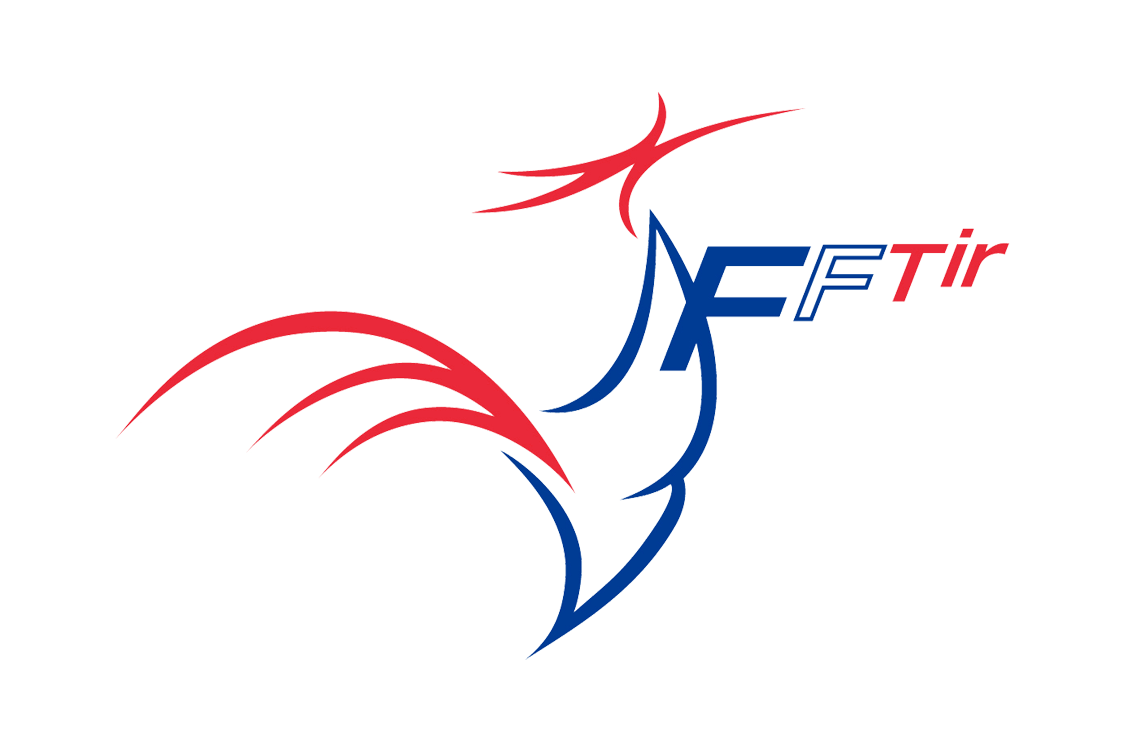 Chalons-en-Champagne 2024NOM :           			PRÉNOM :                          N° de LICENCE :           Inscrit en collectif régional : OUI   NON  		collectif national : OUI   NON Téléphone :           				Mail :           QUALIFIÉ AU CDF (discipline(s) et catégorie) :           2e DISCIPLINE PRATIQUÉE :          M’INSCRIS POUR LE PASSAGE « CIBLES COULEURS » :		Bleue 				DISPONIBILITÉS POUR LE PASSAGE DE GRADE :	JEUDI 9 MAI :    		                                 			APRÈS-MIDI	VENDREDI 10 MAI :			MATIN			APRÈS-MIDI	SAMEDI 11 MAI :	           		MATIN			APRÈS-MIDICE COUPON DOIT IMPÉRATIVEMENT ÊTRE RETOURNÉPAR MAIL À Frédéric LAMOLLE : FLAMOLLE@FFTIR.ORGAttention, le nombre de places est limité, l’inscription et le choix du créneau horairese feront par ordre d’arrivée des coupons-réponse !DATE ET SIGNATURE DU CANDIDAT ET DU RESPONSABLE LÉGAL